08.06.2020 – kl. VI – matematykaZaczynamy nowy dział: FIGURY PRZESTRZENNEPrzerabiamy lekcję – Rozpoznawanie figur przestrzennych.                                                                                 (podręcznik str. 212 – 217)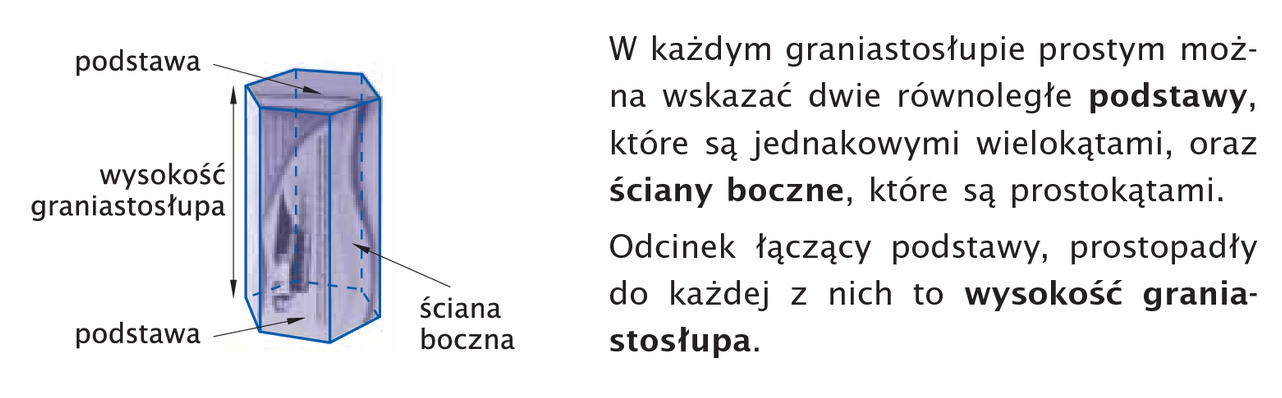 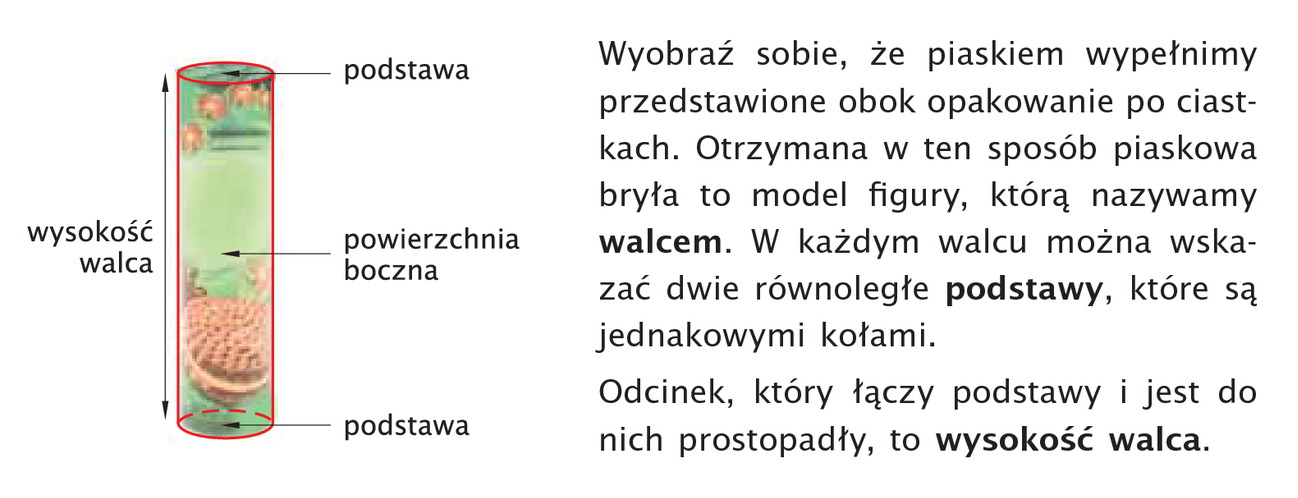 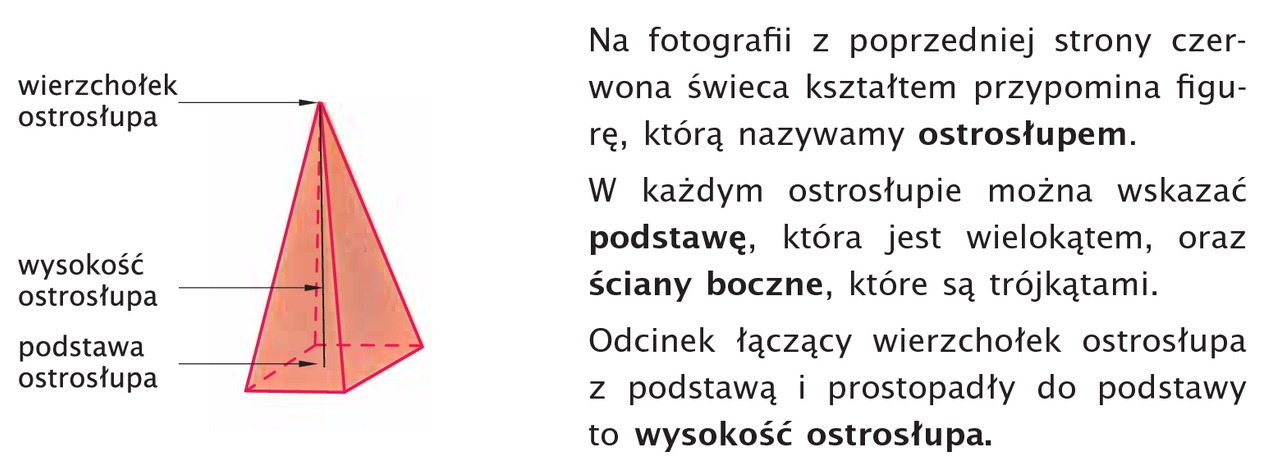 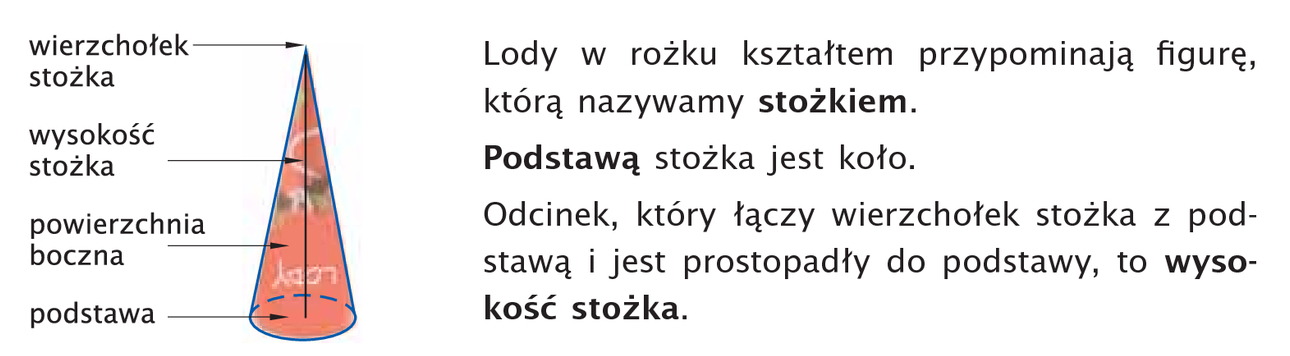 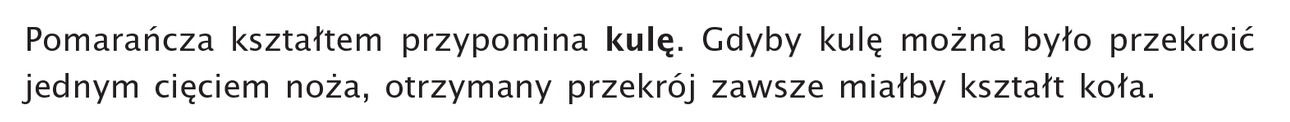 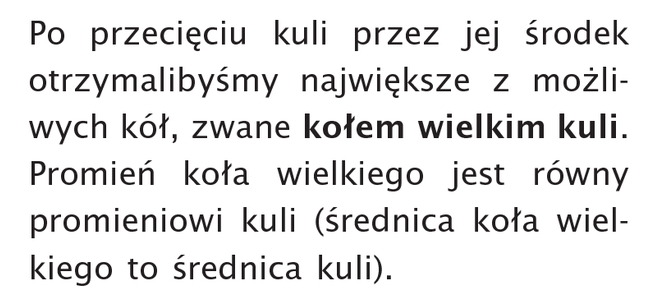 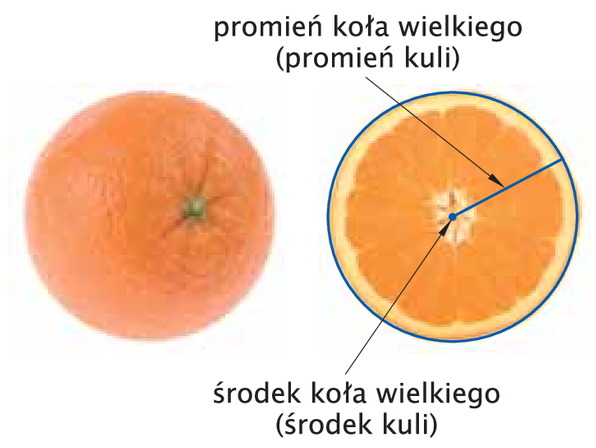 Wykonaj z podręcznika ćwiczenie B i D str. 212, 213 i zadanie 1 str. 215